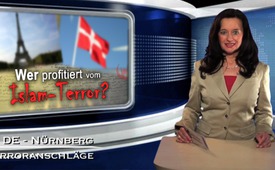 Who profits from Islamic Terror? – Part 1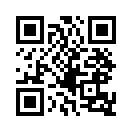 Who profits from Islamic Terror? – Part 1
After the attacks on staff members of the satire magazine Charlie Hebdo in Paris on January 7, 2015, Europe again is haunted by a terrorist act, this time with two people dead and five people injured. All of this happened in the Danish capital of Kopenhagen.Who profits from Islamic Terror? – Part 1

Good evening, ladies and gentlemen! I welcome you from our studio in Nuremberg. After the attacks on staff members of the satire magazine Charlie Hebdo in Paris on January 7, 2015, Europe again is haunted by a terrorist act, this time with two people dead and five people injured. All of this happened in the Danish capital of Kopenhagen.
On February 14, 2015 shots were fired at the cultural café “Krudttonden” (which literally means barrel of gunpowder!) where an event was taking place on the topic of “Art, blasphemy and free speech”. The police assume that the attack was mostly aimed at the Swedish caricature artist Lars Vilks who portrayed Mohammed as a dog in 2007. Later it came to a shooting in front of a synagogue with one Jewish guard being killed. This reminds us of Paris and it is remarkable that the presumed assassin was again a Muslim and was again killed by the police. Once again caricaturists and Jewish victims are involved. And so the reactions tend to be quite harsh and the public’s temper against Islam continues to be roused. For instance, the Israeli minister for foreign affairs Avigdor Lieberman called for an “uncompromising war against Islamic terror and its roots” right after the attacks. The question needs to be raised as to who actually profits from Islamic terror, the Palestinian as well as the Ukrainian conflict? The big profiteers of all these conflicts are surely the architects of a new world order that neither recognizes free citizens nor sovereign states. At the least, these conflicts are provoked by the full support of the mainstream media, and even initiated by middlemen time and again. Who is able to still stop this evil game, dear viewers if not us, the people, by incessantly exposing all lies and unrighteousness? We wish you a pleasant evening.from brm.Sources:-This may interest you as well:---Kla.TV – The other news ... free – independent – uncensored ...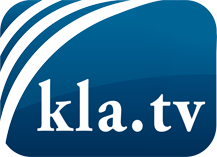 what the media should not keep silent about ...Little heard – by the people, for the people! ...regular News at www.kla.tv/enStay tuned – it’s worth it!Free subscription to our e-mail newsletter here: www.kla.tv/abo-enSecurity advice:Unfortunately countervoices are being censored and suppressed more and more. As long as we don't report according to the ideology and interests of the corporate media, we are constantly at risk, that pretexts will be found to shut down or harm Kla.TV.So join an internet-independent network today! Click here: www.kla.tv/vernetzung&lang=enLicence:    Creative Commons License with Attribution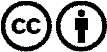 Spreading and reproducing is endorsed if Kla.TV if reference is made to source. No content may be presented out of context.
The use by state-funded institutions is prohibited without written permission from Kla.TV. Infraction will be legally prosecuted.